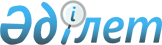 О внесении изменений в решение Кызылординского городского маслихата от 25 декабря 2019 года № 284-54/2 "О бюджете поселка Белкуль на 2020-2022 годы"
					
			С истёкшим сроком
			
			
		
					Решение Кызылординского городского маслихата от 14 декабря 2020 года № 407-72/4. Зарегистрировано Департаментом юстиции Кызылординской области 15 декабря 2020 года № 7924. Прекращено действие в связи с истечением срока
      В соответствии с пунктом 1 статьи 109-1 кодекса Республики Казахстан от 4 декабря 2008 года "Бюджетный кодекс Республики Казахстан", подпунктом 1) пункта 1 статьи 6 Закона Республики Казахстан от 23 января 2001 года "О местном государственном управлении и самоуправлении в Республике Казахстан" Кызылординский городской маслихат РЕШИЛ:
      1. Внести в решение Кызылординского городcкого маслихата от 25 декабря 2019 года № 284-54/2 "О бюджете поселка Белкуль на 2020-2022 годы" (зарегистрировано в Реестре государственной регистрации нормативных правовых актов № 7071, опубликовано в эталонном контрольном банке нормативных правовых актов Республики Казахстан 8 января 2020 года) следующие изменения:
      пункт 1 указанного решения изложить в новой редакции:
      1. Утвердить бюджет поселка Белкуль на 2020-2022 годы согласно приложениям 1, 2, 3, в том числе на 2020 год в следующем объеме:
      1) доходы – 207 791,5 тысяч тенге, в том числе:
      налоговые поступления – 17 800 тысяч тенге;
      неналоговые поступления – 689 тысяч тенге;
      поступления трансфертов – 189 302,5 тысяч тенге;
      2) расходы – 429 577,5 тысяч тенге; 
      3) чистое бюджетное кредитование – 0, в том числе:
      бюджетные кредиты – 0;
      погашение бюджетных кредитов – 0;
      4) сальдо по операциям с финансовыми активами – 0, в том числе:
      приобретение финансовых активов – 0;
      поступления от продажи финансовых активов государства – 0;
      5) дефицит (профицит) бюджета – -221 786 тысяч тенге;
      6) финансирование дефицита (использование профицита) бюджета – 221 786 тысяч тенге;
      поступления займов – 217 421,5 тысяч тенге;
      погашение займов – 0;
      используемые остатки бюджетных средств – 4 364,5 тысяч тенге.".
      Приложение 1 указанного решения изложить в новой редакции согласно приложению к настоящему решению.
      2. Настоящее решение вводится в действие с 1 января 2020 года и подлежит официальному опубликованию.  Бюджет поселка Белкол на 2020 год 
					© 2012. РГП на ПХВ «Институт законодательства и правовой информации Республики Казахстан» Министерства юстиции Республики Казахстан
				
      Председатель очередной 72 сессии Кызылординского городского маслихата 

Г. Жаксылыков

      Секретарь Кызылординского городского маслихата 

Р. БУХАНОВА
Приложение к решениюКызылординского городского маслихатаот 14 декабря 2020 года № 407-72/4Приложение 1 к решениюКызылординского городского маслихатаот 25 декабря 2019 года №284-54/2
Категория
Категория
Категория
Категория
Категория
Сумма, тысяч тенге
Класс
Класс
Класс
Класс
Сумма, тысяч тенге
Подкласс
Подкласс
Подкласс
Сумма, тысяч тенге
Наименование 
Наименование 
Сумма, тысяч тенге
1
2
3
4
4
5
1. Доходы
1. Доходы
207 791,5
1
Налоговые поступления
Налоговые поступления
17 800,0
01
Подоходный налог
Подоходный налог
407,0
2
Индивидуальный подоходный налог
Индивидуальный подоходный налог
407,0
04
Hалоги на собственность
Hалоги на собственность
17 393,0
1
Hалоги на имущество
Hалоги на имущество
125,0
3
Земельный налог
Земельный налог
8 980,0
4
Hалог на транспортные средства
Hалог на транспортные средства
8 288,0
2
Неналоговые поступления
Неналоговые поступления
689,0
04
Штрафы, пени, санкции, взыскания, налагаемые государственными учреждениями, финансируемыми из государственного бюджета, а также содержащимися и финансируемыми из бюджета (сметы расходов) Национального Банка Республики Казахстан
Штрафы, пени, санкции, взыскания, налагаемые государственными учреждениями, финансируемыми из государственного бюджета, а также содержащимися и финансируемыми из бюджета (сметы расходов) Национального Банка Республики Казахстан
689,0
1
Штрафы, пени, санкции, взыскания, налагаемые государственными учреждениями, финансируемыми из государственного бюджета, а также содержащимися и финансируемыми из бюджета (сметы расходов) Национального Банка Республики Казахстан
Штрафы, пени, санкции, взыскания, налагаемые государственными учреждениями, финансируемыми из государственного бюджета, а также содержащимися и финансируемыми из бюджета (сметы расходов) Национального Банка Республики Казахстан
689,0
4
Поступления трансфертов
Поступления трансфертов
189 302,5
02
Трансферты из вышестоящих органов государственного управления
Трансферты из вышестоящих органов государственного управления
189 302,5
3
Трансферты из районного (города областного значения) бюджета
Трансферты из районного (города областного значения) бюджета
189 302,5
Функциональная группа
Функциональная группа
Функциональная группа
Функциональная группа
Функциональная группа
Функциональная подгруппа
Функциональная подгруппа
Функциональная подгруппа
Функциональная подгруппа
Администратор бюджетных программ
Администратор бюджетных программ
Администратор бюджетных программ
Программа
Программа
Подпрограмма
Наименование
2. Расходы
429 577,5
01
Государственные услуги общего характера
249 107,5
1
Представительные, исполнительные и другие органы, выполняющие общие функции государственного управления
249 107,5
124
Аппарат акима города районного значения, села, поселка, сельского округа
249 107,5
001
Услуги по обеспечению деятельности акима города районного значения, села, поселка, сельского округа
28 686,0
032
Капитальные расходы подведомственных государственных учреждений и организаций
220 421,5
04
Образование
104 747,0
1
Дошкольное воспитание и обучение
104 747,0
124
Аппарат акима города районного значения, села, поселка, сельского округа
104 747,0
004
Дошкольное воспитание и обучение и организация медицинского обслуживания в организациях дошкольного воспитания и обучения
95 626,0
041
Реализация государственного образовательного заказа в дошкольных организациях образования
9 121,0
06
Социальная помощь и социальное обеспечение
2 102,0
2
Социальная помощь
2 102,0
124
Аппарат акима города районного значения, села, поселка, сельского округа
2 102,0
003
Оказание социальной помощи нуждающимся гражданам на дому
2 102,0
07
Жилищно-коммунальное хозяйство
24 396,3
3
Благоустройство населенных пунктов
24 396,3
124
Аппарат акима города районного значения, села, поселка, сельского округа
24 396,3
008
Освещение улиц в населенных пунктах
13 905,5
009
Обеспечение санитарии населенных пунктов
500,0
011
Благоустройство и озеленение населенных пунктов
9 990,8
08
Культура, спорт, туризм и информационное пространство
13 210,0
1
Деятельность в области культуры
13 059,0
124
Аппарат акима города районного значения, села, поселка, сельского округа
13 059,0
006
Поддержка культурно-досуговой работы на местном уровне
13 059,0
2
Спорт
151,0
124
Аппарат акима города районного значения, села, поселка, сельского округа
151,0
028
Проведение физкультурно-оздоровительных и спортивных мероприятий на местном уровне
151,0
12
Транспорт и коммуникации
36 014,7
1
Автомобильный транспорт
36 014,7
124
Аппарат акима города районного значения, села, поселка, сельского округа
36 014,7
013
Обеспечение функционирования автомобильных дорог в городах районного значения, селах, поселках, сельских округах
220,0
045
Капитальный и средний ремонт автомобильных дорог в городах районного значения, селах, поселках, сельских округах
35 794,7
15
Трансферты
0,0
1
Трансферты
0,0
124
Аппарат акима города районного значения, села, поселка, сельского округа
0,0
048
Возврат неиспользованных (недоиспользованных) целевых трансфертов
0,0
3. Чистое бюджетное кредитование
0,0
Бюджетные кредиты
0,0
5
Погашение бюджетных кредитов
0,0
01
Погашение бюджетных кредитов
0,0
1
Погашение бюджетных кредитов, выданных из государственного бюджета
0,0
4. Сальдо по операциям с финансовыми активами
0,0
Приобретение финансовых активов
0,0
6
Поступления от продажи финансовых активов государства
0,0
5. Дефицит (профицит) бюджета
-221 786,0
6. Финансирование дефицита (профицита) бюджета
221 786,0
7
Поступления займов
217 421,5
16
Погашение займов
0,0
8
Используемые остатки бюджетных средств
4 364,5
01
Остатки бюджетных средств
4 364,5
1
Свободные остатки бюджетных средств
4 364,5